DELO NA DALJAVO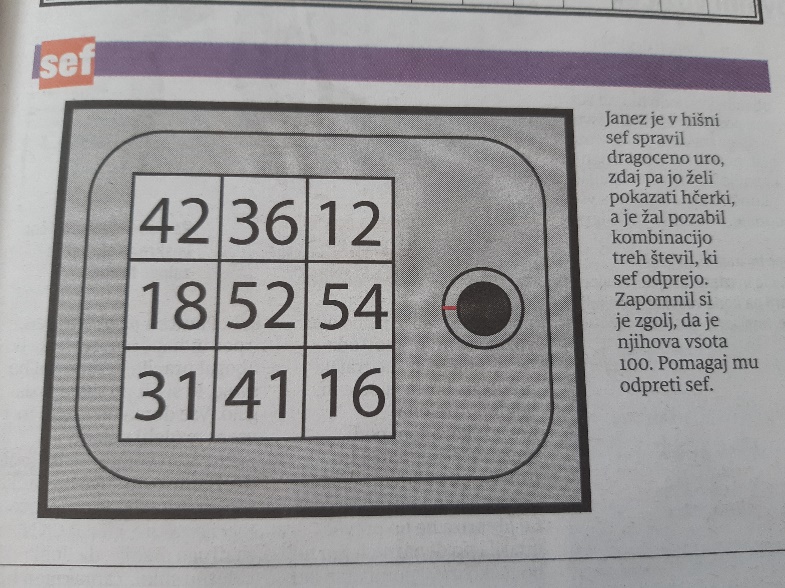 Za radovedne in tiste, ki jim je dolgčas 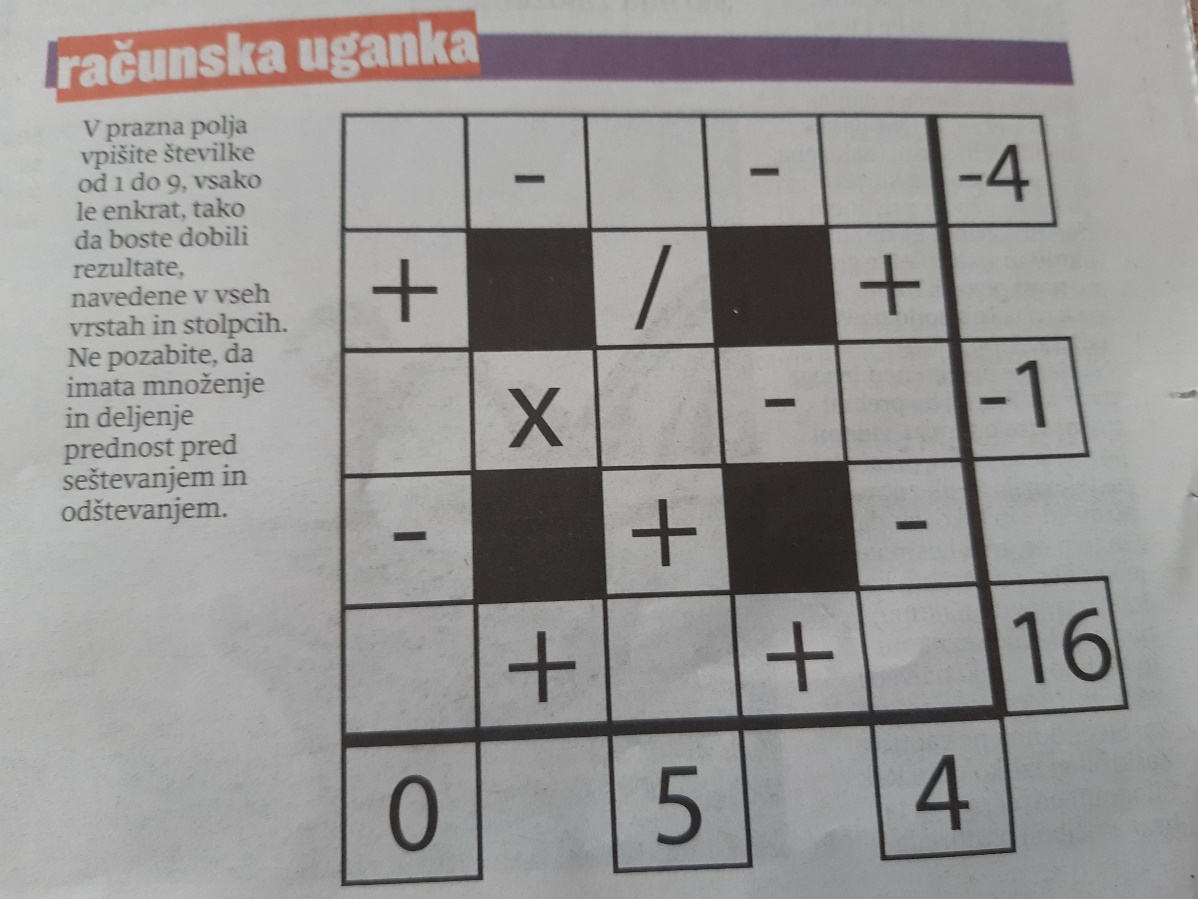 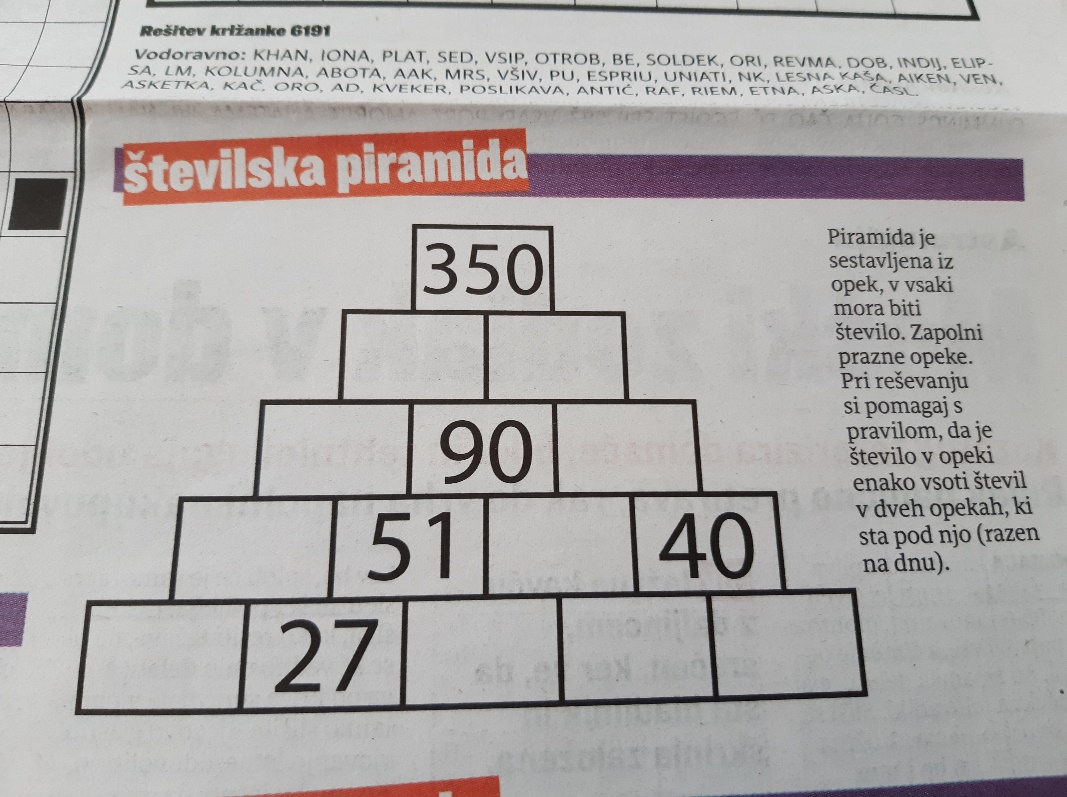 